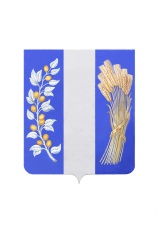 СОВЕТ ДЕПУТАТОВ МУНИЦИПАЛЬНОГО ОБРАЗОВАНИЯ«БИЧУРСКИЙ РАЙОН» РЕСПУБЛИКИ БУРЯТИЯ БУРЯАД УЛАСАЙ «БЭШҮҮРЭЙ АЙМАГ» ГЭҺЭН НЮТАГАЙ ЗАСАГАЙ БАЙГУУЛАМЖЫН ҺУНГАМАЛНУУДАЙ ЗҮБЛЭЛ_____________________________________________________________________РЕШЕНИЕот «17» февраля 2023 года                                                                                      № 490с. БичураО внесении изменений в Устав муниципального образования «Бичурский район»В целях приведения Устава муниципального образования «Бичурский район» в соответствие с действующим законодательством Российской Федерации, в соответствии Федеральными законами от 06.10.2003 N 131-ФЗ «Об общих принципах организации местного самоуправления в Российской Федерации», от 21.07.2005 N 97-ФЗ «О государственной регистрации уставов муниципальных образований», от 14 марта 2022 г. N 60-ФЗ «О внесении изменений в отдельные законодательные акты Российской Федерации», Уставом муниципального образования «Бичурский район», Совет депутатов МО «Бичурский район» РБ решил:1. Внести в Устав муниципального образования «Бичурский район», принятый решением Совета депутатов МО «Бичурский район» от 30 ноября 2012 года № 504 (в редакции решений от 26.07.2013 № 557, от 24.04.2014 № 54, от 30.12.2014 № 101, от 26.02.2016 № 200, от 07.10.2016 № 232, от 01.08.2017 № 300, от 06.10.2017 № 309, от 11.06.2019 № 86, от 24.07.2020 № 190, 26.02.2021 № 256, 14.05.2021 № 291, 25.06.2021 № 295, от 29.10.2021 № 325, от 25.02.2022 № 367, 12.05.2022 № 395) следующие изменения:1.1. в преамбуле:а) в абзаце первом после слов «Бичурский район» дополнить словами «Республики Бурятия»;б) в абзаце третьем после слов «Бичурский район» дополнить словами «Республики Бурятия».1.2. часть 1 статьи 1 изложить в следующей редакции:«1. Официальное полное наименование муниципального образования: Муниципальное образование «Бичурский район» Республики Бурятия. Официальное сокращенное наименование: МО «Бичурский район» РБ.Муниципальное образование «Бичурский район» Республики Бурятия (далее – муниципальный район) имеет статус муниципального района, является самостоятельным муниципальным образованием.»;1.3. в части 2 статьи 9 слова «В случаях, установленных федеральным законом, муниципальные выборы назначаются избирательной комиссией муниципального района или судом.» исключить;1.4. в статье 22 часть 1 изложить в следующей редакции:«1. Структуру органов местного самоуправления муниципального района составляют следующие органы, обладающие собственными полномочиями по решению вопросов местного значения:- Совет депутатов муниципального образования «Бичурский район» Республики Бурятия (далее – Совет депутатов), официальное сокращенное наименование: Совет депутатов МО «Бичурский район» РБ;- Глава муниципального образования «Бичурский район» Республики Бурятия (далее – глава муниципального района), официальное сокращенное наименование: Глава МО «Бичурский район» РБ;- Администрация муниципального образования «Бичурский район» Республики Бурятия (далее - администрация района), официальное сокращенное наименование: Администрация МО «Бичурский район» РБ;- Контрольно-счетная палата муниципального образования «Бичурский район» Республики Бурятия (далее – контрольно – счетная палата муниципального района), официальное сокращенное наименование: КСП МО «Бичурский район» РБ.».1.5. в абзаце девятом части 1 статьи 24 слова «, избирательной комиссии и определение в соответствии с настоящим Уставом порядка их работы и полномочий» заменить словами «и определение в соответствии с настоящим Уставом порядка ее работы и полномочий»;1.6. в абзаце втором части 2 статьи 28 слова «и проводится председателем избирательной комиссии, организовывавшей выборы» исключить.1.7. статью 41 признать утратившей силу.  2. Настоящее решение вступает в силу после официального опубликования в районной газете «Бичурский хлебороб» и государственной регистрации в Управлении Министерства юстиции Российской Федерации по Республике Бурятия. 3. Поручить Администрации МО «Бичурский район» РБ направить настоящее решение на государственную регистрацию в порядке, установленном действующим законодательством.4. Контроль за исполнением настоящего решения возложить на Главу МО «Бичурский район» РБ.Председатель Совета депутатовмуниципального образования «Бичурский район»Республики Бурятия                                                                                      А.У. СлепнёвГлава муниципального образования«Бичурский район»  Республики Бурятия                                                  В.В. Смолин